TOP Semináře s.r.o.,Vzdělávací agenturaakreditované programy u MPSV a MV ČR			Zátiší 476/12, Ostrava – Svinov, 721 00IČ: 06546897 Mobil:602 707 481, E-mail: info@topseminare.czvíce informací na: www.topseminare.cz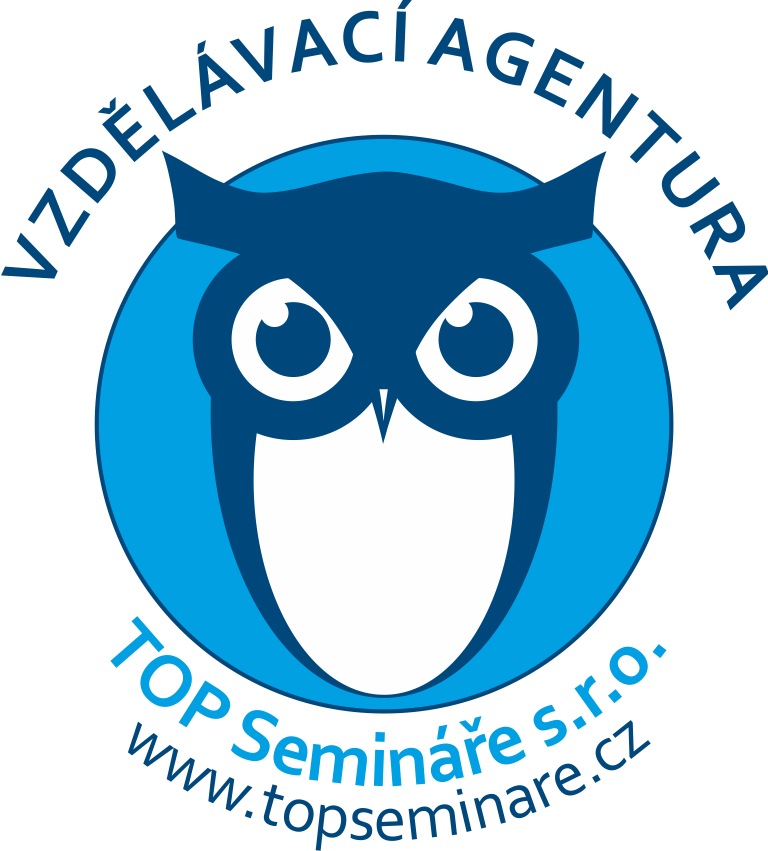 si Vás dovolujeme pozvat na seminář„Správní řád v agendě sociálně-právní ochrany dětí na úrovni obce 
s rozšířenou působností“akreditace MPSV: „Správní řád v agendě sociálně-právní ochrany dětí na úrovni obce 
s rozšířenou působností“ Akreditace č. A2023/0917-SP. (8. hodin)akreditace MVČR: „Správní řád v agendě sociálně-právní ochrany dětí na úrovni obce 
s rozšířenou působností“ . Akreditace č.: AK/PV-515/2023 (8. hodin)Program semináře: ÚvodPředstavení tématu a lektora. Struktura správního řádu.Vztah zákona o sociálně-právní ochraně dětí (SPOD) a správního řádu v oblasti jeho působnostiRozsah použití správního řádu mimo správní řízení, základní zásady činnosti správních orgánů. Definice správního řízeníSprávní řízení na úseku SPOD – Procesní částVěcná a místní příslušnost, dožádání a vedení řízení, mlčenlivost dle správního řádu a SPOD, spis a protokol, účastníci řízení, podání, nahlížení do spisu, postup před zahájením řízení, zahájení řízení o žádosti, zahájení řízení z moci úřední, překážky řízení, výchovná opatření ve správním řízení, účastníci řízení a zastoupení, úkony účastníků, lhůty a počítání času, průběh řízení v prvním stupni podle správního řádu ve vzájemné souvislosti se zákonem o SPOD-zahájení řízení, podklady pro vydání rozhodnutí, zajištění účelu a průběhu řízení, přerušení řízení, zastavení řízení, rozhodnutí, usnesení, zvláštní typy řízení. Přezkoumávání rozhodnutíOdvolací řízení, obnova řízení, nové rozhodnutí.Další důležité oblasti správního řádu ve vztahu k SPODVyjádření osvědčení a sdělení orgánů SPOD pro jiné správní orgány. Veřejnoprávní smlouvy, opatření obecné povahy, stížnosti.Praktické ukázky Formuláře k jednotlivým typům řízení - např. řízení ve věci výchovných opatření: dohled, omezení, využití odborné služby, řízení ve věci Uložení povinnosti ve správním řízení, řízení o vydaní souhlasu dle§ 16b ZSPOD, Řízení o vydání o zamítnutí žádosti o vydání souhlasu s poskytováním, ochrany  a pomoci dítěti dle § 42a odst. 6 písm. a) SPOD, řízení o zamítnutí žádosti o vydání souhlasu s prodloužením trvání smlouvy o poskytování ochrany a pomoc § 42a odst. 6 písm. b) ZSPOD, Usnesení o zastavení řízení o žádostech podle § 16b odst. 1 písm. a) nebo b) ZSPOD, Řízení o zrušení souhlasu podle § 16b odst. 5 ZSPOD, Příkazní řízení dle § 150 SpŘ v SPOD, vydávání písemného souhlasu, s pobytem dítěte mimo zařízení dle 30 odst. 1 a dle § 154 SpŘ (vydání osvědčení), zrušení rozhodnutí o uložení výchovného opatření ve správním řízení dle § 13 odst. 4 ZSPOD apod.ZávěrShrnutí, dotazy posluchačůSoučástí ceny je osvědčení o absolvování semináře, materiály k tématu v elektronické podoběa občerstvení, které sestává z nealkoholických nápojů, občerstvení v průběhu školení (chlebíčky, sladké pečivo v rautové podobě apod.)Jak se přihlásit:  	Zaplaťte účastnický poplatek a vyplňte přihlašovací formulář, prostřednictvím našich webových stránek www.topseminare.cz . Úředníci ÚSC mohou realizovat platbu za seminář až po obdržení faktury po semináři. Nejasnosti a dotazy rádi vyřídíme telefonicky či emailem (kontakty viz výše nebo na webových stránkách). Ve lhůtě tři dny a méně před konáním akce není možné zrušit účast na semináři. Kdykoli je možné nahlásit náhradníka na info@topseminare.cz. Zaplacení a smluvní podmínky: Úhradu semináře proveďte na náš účet č. 5000500032/5500 Raiffeisen Bank, neopomeňte uvést správný variabilní symbol. Daňový doklad obdrží účastníci v den konání semináře. V případě neúčasti se vložné nevrací, ale je možné poslat náhradníka. Variabilní symbol2024403     NOVINKATermín konání25.4. 2024 (čtvrtek) od 8,30 hod. (prezence od 8,00 hod - 8,30 hod.)Místo konáníHotel ILF Budějovická 15/743 14000 Praha, https://hotel-ilf.hotel.cz/map/PřednášíMgr. et Mgr. Martin Doležal, SWE (Social Work England), člen Profesní komory sociálně-právní ochrany dětí (PKSPOD)Cena1 990 Kč / osobu 